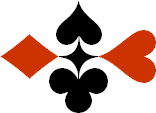 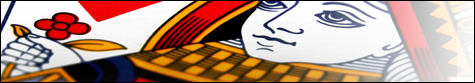 Serie 04 boekje 03 – West opent met 2Bied beide handen © Bridge Office Auteur: Thijs Op het Roodt

U bent altijd West en uw partner is Oost.
Indien niet anders vermeld passen Noord en Zuid.
Is het spelnummer rood dan bent u kwetsbaar.Biedsysteem toegepast bij de antwoorden
5542
Zwakke 2Stayman 4 kaart hoog, Jacoby hoge en lage kleurenPreëmptief  3 en 4 niveauBlackwood (0 of 3  - 1 of 4)
Heren gestroomlijndNa het eerste boekje vonden de cursisten dit zo leuk, dat ik maar de stoute schoenen heb aangetrokken en meerdere van deze boekjes ben gaan schrijven.

Het enthousiasme van de cursisten heeft mij doen besluiten om deze boekjes gratis aan iedereen die ze wil hebben, beschikbaar te stellen.

Ik heb bewust in eerste instantie geen antwoorden bij de boekjes gemaakt. Maar op veler verzoek toch met antwoorden.Ik zou het waarderen, wanneer u mijn copyright zou laten staan.

Mocht u aan of opmerkingen hebben, laat het mij dan weten.Ik wens u veel plezier met deze boekjes.
1♠HV7Noord

West     OostZuid♠4242♥8Noord

West     OostZuid♥AB765AB765♦AH875Noord

West     OostZuid♦B9632B9632♣AHV10Noord

West     OostZuid♣BB2121777
Bieding West

Bieding West
Bieding Oost
Bieding Oost
Bieding Oost
11223344556677889910102♠H7Noord

West     OostZuid♠VB63VB63♥AHNoord

West     OostZuid♥7676♦HB973Noord

West     OostZuid♦8585♣HVB9Noord

West     OostZuid♣87652876522020333
Bieding West

Bieding West
Bieding Oost
Bieding Oost
Bieding Oost
11223344556677889910103♠H75Noord

West     OostZuid♠863863♥AHVNoord

West     OostZuid♥B1094B1094♦HV1063Noord

West     OostZuid♦5252♣ H8Noord

West     OostZuid♣V532V5322020333
Bieding West

Bieding West
Bieding Oost
Bieding Oost
Bieding Oost
11223344556677889910104♠AH7Noord

West     OostZuid♠33♥A8742Noord

West     OostZuid♥1065310653♦ANoord

West     OostZuid♦B1082B1082♣HVB7Noord

West     OostZuid♣543254322121111
Bieding West

Bieding West
Bieding Oost
Bieding Oost
Bieding Oost
11223344556677889910105♠HV652Noord

West     OostZuid♠987987♥H8Noord

West     OostZuid♥9696♦AHB6Noord

West     OostZuid♦1098510985♣A2Noord

West     OostZuid♣B543B5432020111
Bieding West

Bieding West
Bieding Oost
Bieding Oost
Bieding Oost
11223344556677889910106♠A4Noord

West     OostZuid♠H7632H7632♥A98Noord

West     OostZuid♥743743♦AHV103Noord

West     OostZuid♦B765B765♣A95Noord

West     OostZuid♣HH2121777
Bieding West

Bieding West
Bieding Oost
Bieding Oost
Bieding Oost
11223344556677889910107♠V5Noord

West     OostZuid♠87628762♥HV6Noord

West     OostZuid♥8754387543♦AHV97Noord

West     OostZuid♦1064310643♣HV3Noord

West     OostZuid♣--2121000
Bieding West

Bieding West
Bieding Oost
Bieding Oost
Bieding Oost
11223344556677889910108♠8Noord

West     OostZuid♠HV964HV964♥ANoord

West     OostZuid♥743743♦AHV5432Noord

West     OostZuid♦99♣AH62Noord

West     OostZuid♣V1098V10982020777
Bieding West

Bieding West
Bieding Oost
Bieding Oost
Bieding Oost
11223344556677889910109♠AH987Noord

West     OostZuid♠B3B3♥V9Noord

West     OostZuid♥AH3AH3♦AH5Noord

West     OostZuid♦9864398643♣A106Noord

West     OostZuid♣9839832020888
Bieding West

Bieding West
Bieding Oost
Bieding Oost
Bieding Oost
112233445566778899101010♠AV106432Noord

West     OostZuid♠9797♥HVNoord

West     OostZuid♥10871087♦VNoord

West     OostZuid♦AH1043AH1043♣AVBNoord

West     OostZuid♣105410542020777
Bieding West

Bieding West
Bieding Oost
Bieding Oost
Bieding Oost
1122334455667788991010